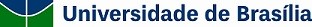 ANEXO 12 UNIVERSIDADE DE BRASÍLIAPROGRAMA DE PÓS-GRADUAÇÃO EM CIÊNCIAS DA REABILITAÇÃO EDITAL 001/2024DECLARAÇÃO DE PERTENCIMENTO À COMUNIDADE INDÍGENA(Carta assinada por liderança(s) ou organização indígena) Eu/Nós liderança(s) ou Eu/Nós representantes do Povo Indígena:da Aldeia (se for o caso):localizada na Terra Indígena (se for o caso):Declaramos  que	é  membroreconhecido	desta	comunidade,	sendo	ﬁlho(a)	de	 		e	de 	 tendo (pequeno texto que descreva os vínculos do/a candidato/a com a comunidade étnica):Por ser verdade, assinamos a presente declaração. 	de	de 2024. (Local/Estado e Data)Nome completo da(s) liderança(s)/Assinatura ouNome da organização indígena/Assinatura do(a) Presidente ou Responsável Legal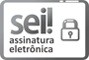 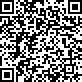 Referência: Processo nº 23106.145053/2023-71	SEI nº 10712202Anexo 12 (10712202)	SEI 23106.145053/2023-71 / pg. 1